第12回栗原フォトクラブ写真展2023年08月23日～27日ハーモニーホール座間にて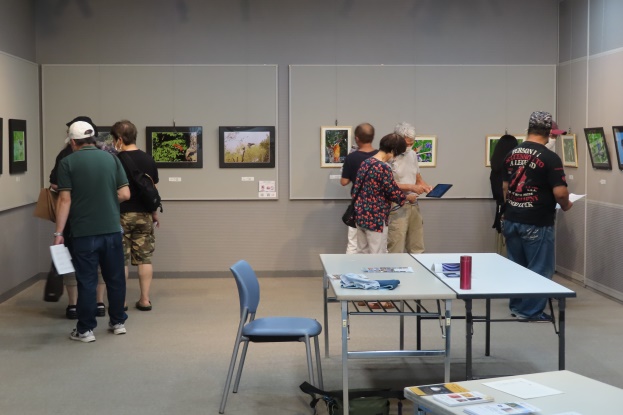 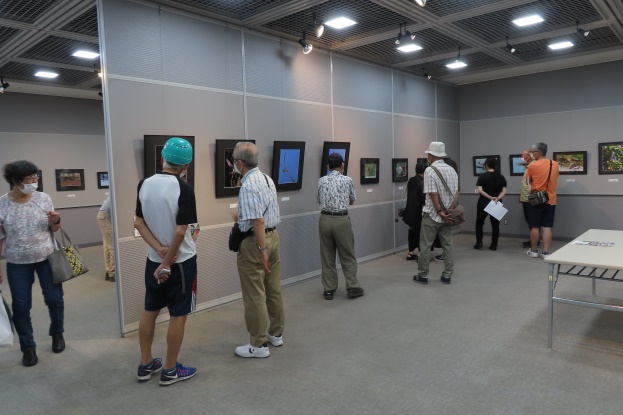 連日の暑さもめげず、多くのお客様が来られました。５日間で３００名を超えました。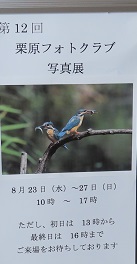 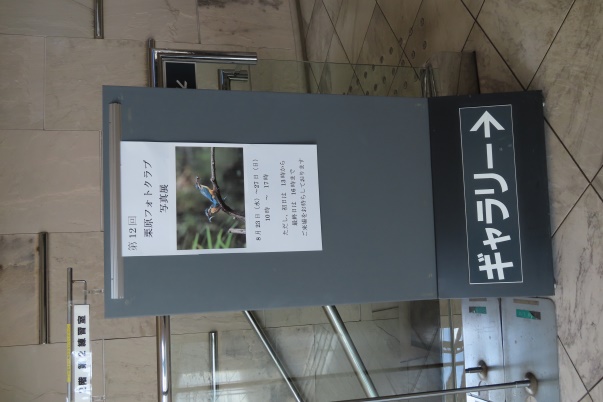 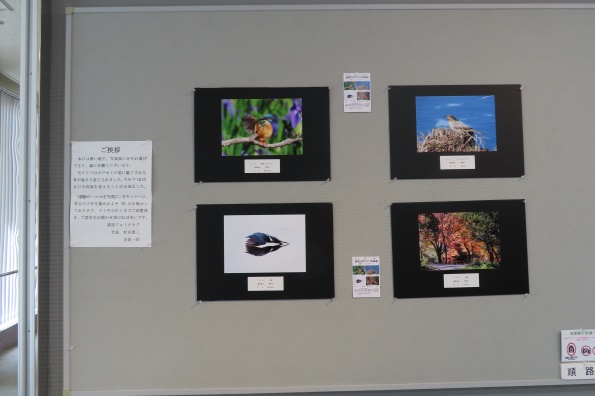 ハガキに使用した写真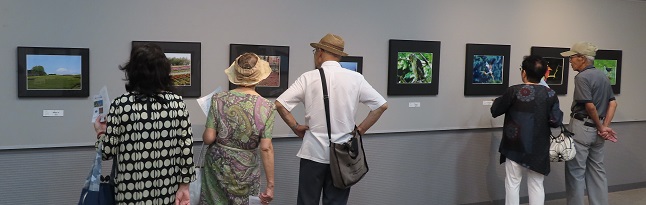 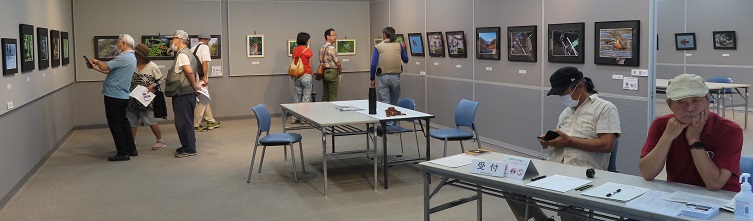 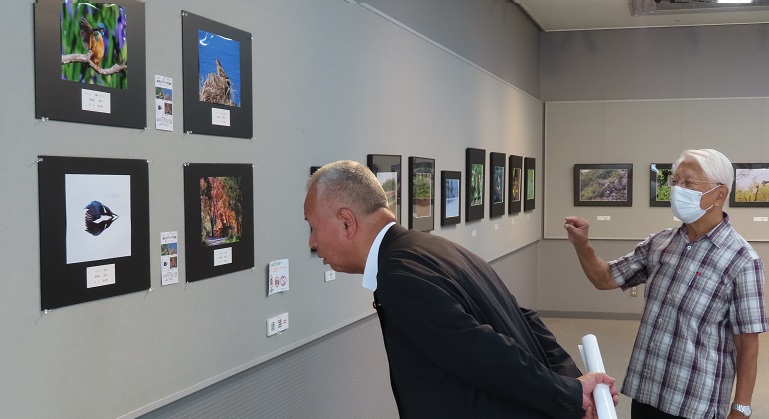 熱心に写真を見つめる衆議院議員　甘利明氏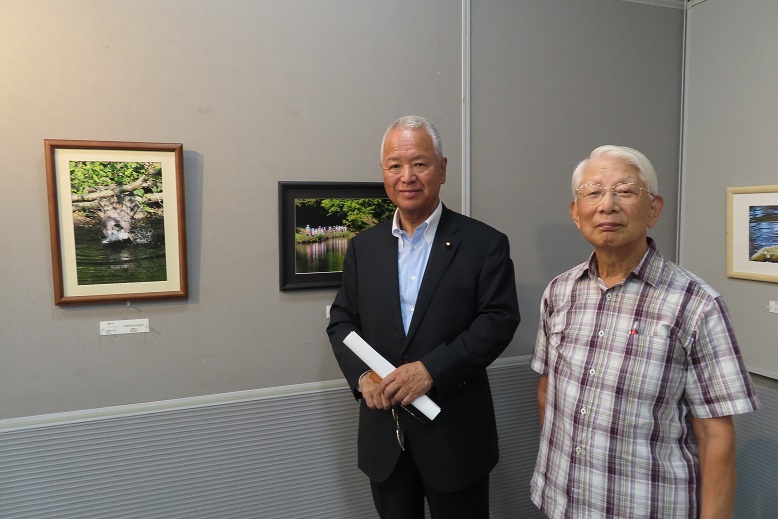 甘利　明　と記念写真に収まる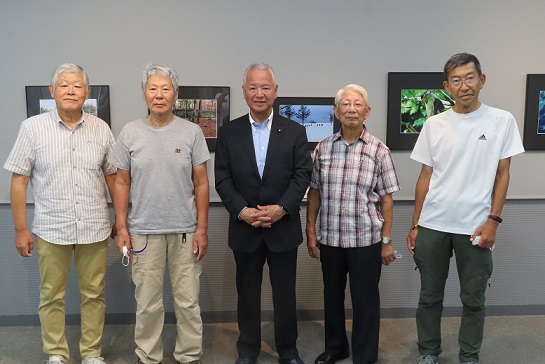 スタッフと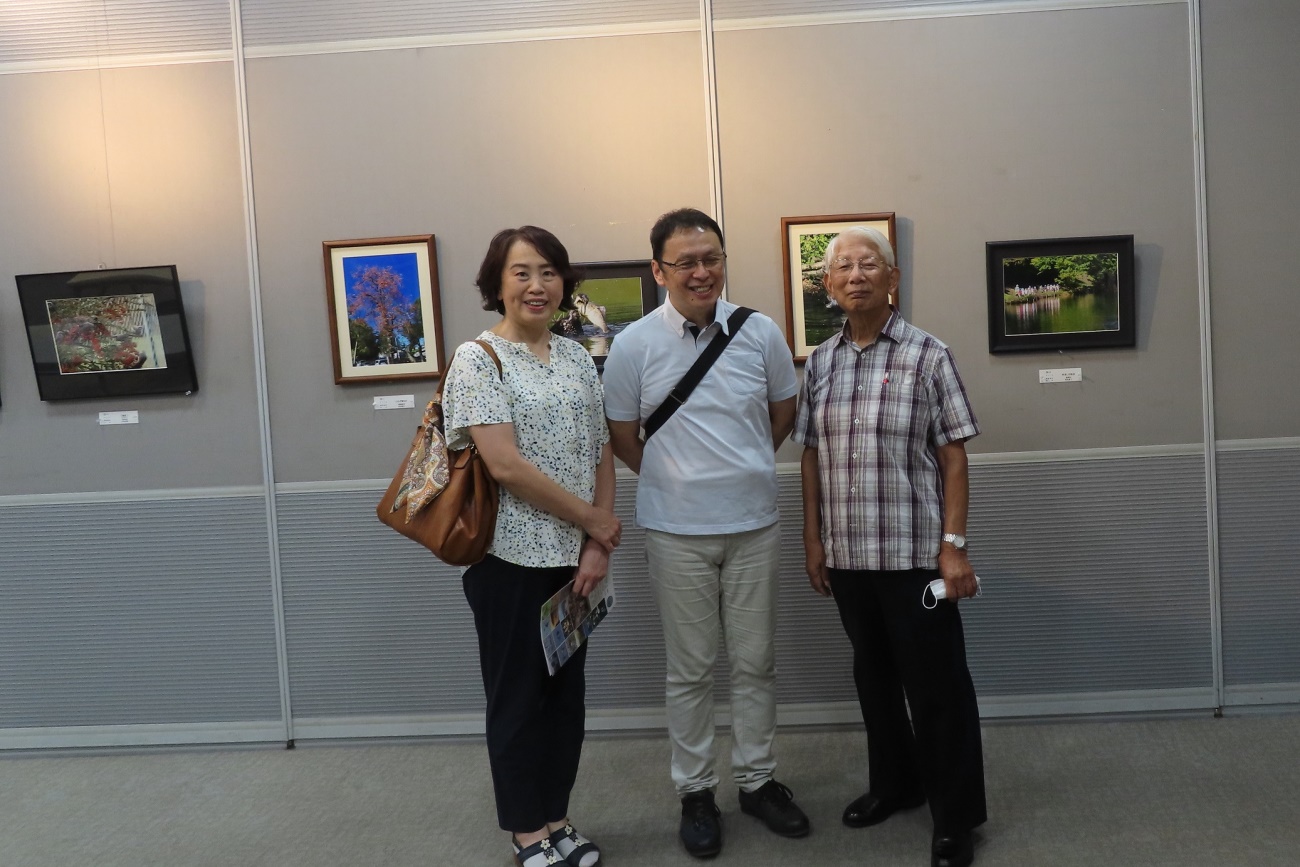 カメラクラブ遊友会長　夫婦と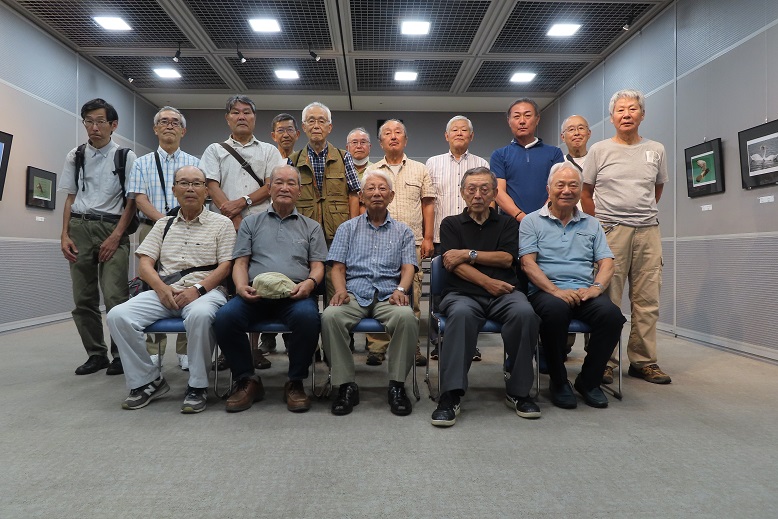 来年への意気込みを込めて記念撮影　2023.08.28　栗原フォトクラブ写真展